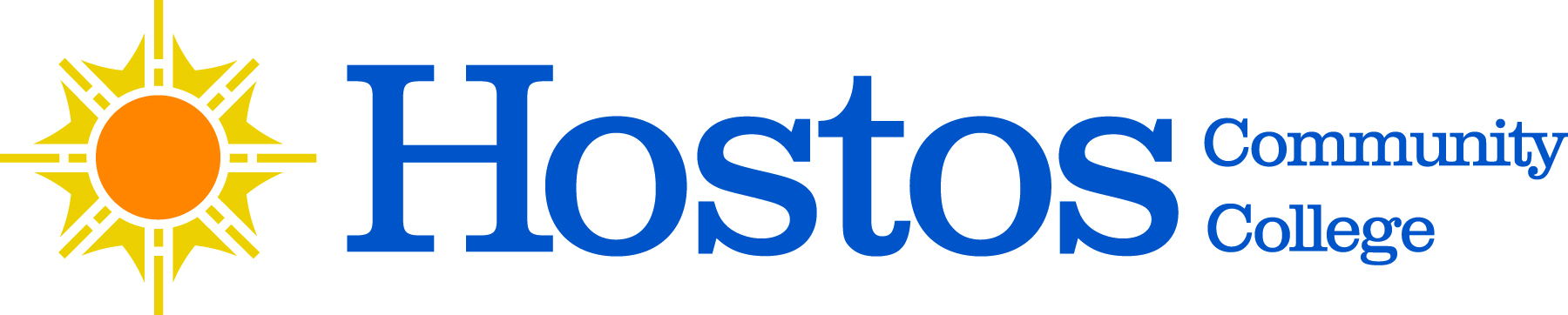 SENATE EXECUTIVE COMMITTEEZoom Online MeetingWednesday, May 10, 20233:30-5:00 pm AgendaCall to OrderApproval of the SEC agendaApproval of SEC minutes for the March 29, 2023 meetingApproval of Senate minutes for the April 20, 2023 meetingChair’s Report Varied elections for Senate (Hostos Assoc., Aux. Corporation, FSDC)Meetings of Senate Chair with Provost and Academic DeansNew Business at Senate: Dean Babette Audant on strategic planning documentNew Business at Senate: Craig Bernardini on Clarion article and online teachingCurriculum Items Approval of Senate agenda for the May 18, 2023 meetingNew Business & AnnouncementsAdjournment